BIO 9Pred srečanjem ZOOM v 2. del DZ na strani 83 prepiši (ali natisni) spodnja vprašanja in nanje odgovori.Naštej 3 primere fosilnih goriv.Naštej toplogredne pline.Kaj so negativne posledice tople grede?Kakšne barve je plamen popolnega in nepopolnega gorenja?Katere snovi nastanejo pri popolnem gorenju in katere pri nepopolnem?Naštej pline, ki povzročajo kisli dež. Od kod ti plini pridejo?Kaj so negativne posledice kislega dežja?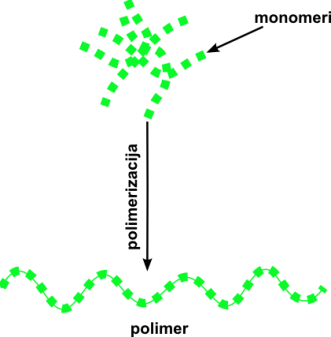 Zakaj krčimo gozdove in na kakšen način?Kaj pomeni kratica CFC?  In kje jih najdemo? Kaj so negativni učinki CFC? Kaj prikazuje slika na desni?   Naštej nekaj primerov polimerov. Naštej negativne posledice tujerodnih organizmov? Kaj je avtohton organizem? Kakšne posledice imata zvočno in svetlobno onesnaževanje? Kaj je rdeči seznam? Naštej obnovljive vire energije.